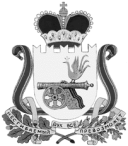 ВЯЗЕМСКИЙ РАЙОННЫЙ СОВЕТ ДЕПУТАТОВРЕШЕНИЕот 31.10.2018 № 99О  ходе выполнения Реестра наказов избирателей, утвержденного решением Вяземского районного Совета депутатов от 25.10.2017 №138 «Об утверждении Реестра наказов избирателей, принятых депутатами Вяземского районного Совета депутатов к исполнению»В соответствии с Положение о наказах избирателей депутатам Вяземского районного Совета депутатов, Уставом муниципального образования «Вяземский район» Смоленской области, Положением о бюджетном процессе в муниципальном образовании «Вяземский район» Смоленской области, Вяземский районный Совет депутатовРЕШИЛ:Информацию о ходе выполнения Реестра наказов избирателей, утвержденного решением Вяземского районного Совета депутатов от 25.10.2017 №138 «Об утверждении Реестра наказов избирателей, принятых депутатами Вяземского районного Совета депутатов к исполнению» принять к сведению.Председатель Вяземского районного Совета депутатов                                                                       П. В. Хомайко